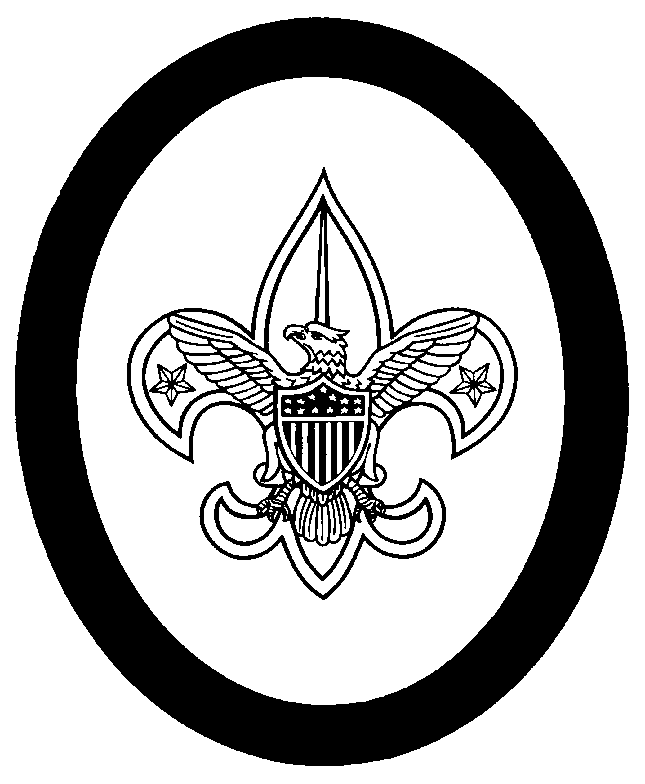 Tenderfoot Personal Growth Agreement ConferenceName______________________ Age: ______yrs _______months        School Grade: _______I have been a Scout since _____ / ____ / _______, which amounts to _______ months.SCOUT SPIRIT:	I have tried to live up to the Scout Spirit by ______________________________________________	__________________________________________________________________________________ADVANCEMENT:	From First Aid, I learned _____________________________________________________________	From the physical fitness, I learned ____________________________________________________	From the buddy system, I learned _____________________________________________________	How hard was it working on these skills? _______________________________________________CAMPING:	Since joining the Troop, I have attended the following camping trips:	____________________, ___________________, ___________________, ____________________	I liked the ___________________ best because __________________________________________	The most important thing(s) I have learned from camping is _________________________________	__________________________________________________________________________________SERVICE:	I have assisted on the following service projects: __________________________________________	I ( ) did, ( ) did not like it because ______________________________________________________PATROL:	I am in the _____________________ Patrol. I think it is a ( ) good, ( ) fair, ( ) poor Patrol. I ( )like,	( ) don’t mind, ( ) dislike being in it. My Patrol leader ( ) does, ( ) does not tell me what is           happening in the Troop and Patrol. He ( ) does, ( ) doesn’t let me take part in the activities and           work of the Patrol. He ( ) does, ( ) doesn’t help me on my advancement and skills.TROOP:		The things that I have enjoyed the most since joining the Scouts are _________________________	__________________________________________________________________________________	The things I ( ) like, ( ) dislike, most about this Troop are ___________________________________	__________________________________________________________________________________	I think the Troop is ( ) Great, ( ) Good, ( ) Fair, ( ) Mediocre, ( ) PoorSCOUT SPIRIT:	I will continue to show my Scout Spirit by _______________________________________________Tenderfoot Personal Growth Agreement Conference ContinuedName_______________________________________ADVANCEMENT:	What cooking requirements are needed to earn the Second Class rank?	__________________________________________________________________________________What are the swimming requirements? Do you know the Safety Afloat Plan?_________________________________________________________________________________________	I have studied the Scout Oath and Law and ( ) can, ( ) can not recite them verbatim and explain	their meanings.	I ( ) can, ( ) can not describe the Scout Badge and explain its meanings.	I ( ) do, ( ) do not know all the Progress Awards (Ranks) and ( ) can, ( ) can not identify each.	I shall try to earn my ___________________ Progress Award by _____ / ____ /_______.CAMPING:	The things that I want to learn more about or improve upon in my camping are __________________	__________________________________________________________________________________	I will try to accomplish this by _________________________________________________________SERVICE:I will try to live up to the Second part of the Scout Oath and the Third part of the Scout Law by________________________________________________________________________________________PATROL:Now that I am passing my first Progress Award, I would like to help my Patrol by _____________________________________________________________________________________________________________I would like to become the Patrol ( ) Quartermaster, ( ) Hikemaster, ( ) Grubmaster, ( ) Scribe,( ) Funmaster, ( ) Color Guard, or ____________________________________________________________I would like to see the Patrol ________________________________________________________________TROOP:The things that I would like to see the Troop change or improve upon are ____________________________________________________________________________________________________________________I think the Troop should do more _____________________________________________________________I think the Troop should do less ______________________________________________________________I will try to help the Troop by _________________________________________________________________Respectfully submitted: __________________________________( ) Accepted( ) Not Accepted __________________________ Scoutmaster. Dated: _____ / ___ / ______Recommendations:Tenderfoot Rank Requirements forScout_____________________	Date __________Tenderfoot Rank Requirements continued forScout_____________________	Date __________Note:  Alternate requirements for the Tenderfoot rank are available for Scouts with physical or mental disabilities. The requirements for Tenderfoot, Second Class, and First Class ranks may be worked on simultaneously; however,                 these ranks must be earned in sequence.Date/Initials#  	Requirements1Present yourself to your leader, properly dressed, before going on an overnight camping  trip.  Show the camping gear you will use.  Show the right way to pack and carry it..2Spend at least one night on a patrol or troop camp out.  Sleep in a tent you have helped  pitch.3On the camp out, assist in preparing and cooking one of your patrol’s meals.  Tell why it is  important for each patrol member to share in meal preparation and cleanup and explain the   importance of eating together.4aDemonstrate how to whip and fuse the ends of a rope.4bDemonstrate that you know how to tie the following knots and tell what their uses are:  Two half hitches and the taut-line hitch.4cUsing the EDGE method, teach another person how to tie the square knot.5Explain the rules of safe hiking, both on the highway and cross-country, during the day and  at night.  Explain what to do if you are lost.6Demonstrate how to display, raise, lower, and fold the American flag.7Repeat from memory and explain in your own words the Scout Oath, Law, motto, &  slogan.8Know your patrol name, give the patrol yell, and describe your patrol flag.9Explain the importance of the buddy system as it relates to your  personal safety on outings and in your neighborhood.  Describe what a bully is and how you should respond to one.10aRecord your best in the following tests:  Current results                                         30 days later  Push-ups ______                                       Push-ups ______  Pull-ups _______                                        Pull-ups _______  Sit-ups _______                                          Sit-ups _______    Standing Long Jump                                   Standing Long Jump  (_____ft ____in)                                          (_____ft ____in)   ¼- mile walk/run _____                               ¼- mile walk/run _____10bShow improvement in the activities listed in requirement 10a after practicing for 30 days.Date/Initials#  	Requirements11Identify local poisonous plants: tell how to treat for exposure to them.12aDemonstrate how to care for someone who is choking.12bShow first aid for the following:Simple cuts and scrapesBlisters on the hand and footMinor (thermal/heat) burns or scalds (superficial, or first-degree)Bites or stings of insects and ticksVenomous snakebiteNosebleedFrostbite and sunburn13Demonstrate Scout spirit by living the Scout Oath and Scout Law in your everyday life.  Discuss four specific examples of how you have lived the points of the Scout Law in your daily life.14Participate in a Scoutmaster Conference.15Complete your board of review.